ご紹介患者様　予約票　　　　　　　　　　　　　様　の予約受付を下記の様に受付致しました令和　　年　月　日（　）～　患者様へ予約・診療に関する注意とお願い　～診察の当日にはこの予約票とともに下記の書類を持参の上、当院正面玄関の外来受付へお越し下さい。【持参書類】　■保険証および各医療受給者証　　■検査依頼書(原本)□レントゲン等の資料ご予約日のキャンセルまたは変更が生じましたら必ずご連絡下さい。その他ご不明な点がありましたら放射線科　直通までお問い合わせ下さい。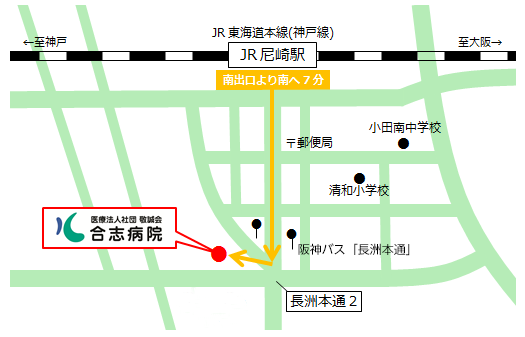 〒660-0807尼崎市長洲西通1丁目8番20号医療法人社団　敬誠会　合志病院TEL(06)6488-1629（放射線科直通）FAX(06)6488-1941（病院代表）紹介先医療機関名敬誠会　合志病院検査予約内容予約日時月　　　日　（　　　）時　　　分　～【備考】紹介元医療機関名